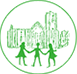 Collection of children from school – Summer 2024 TermName of child/ren: Class(es): DayBus (please specify provider)Other (please specify e.g. Clubs/ Grandparents etc)MondayTuesdayWednesdayThursdayFriday